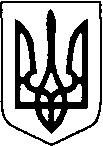 КОВЕЛЬСЬКА МІСЬКА РАДАВИКОНАВЧИЙ КОМІТЕТРІШЕННЯ__________                                                  м. Ковель                                       № _______Про виділення матеріальної допомоги на лікування	Керуючись ч.6 ст. 59 Закону України «Про місцеве самоврядування в Україні», Порядком надання одноразової грошової матеріальної допомоги малозабезпеченим сім’ям, відповідно до Програми соціального захисту окремих категорій мешканців Ковельської територіальної громади на 2022 рік, затвердженої рішенням міської  ради  23.12.2021 року № 16/8, розглянувши заяви громадян про виділення матеріальної допомоги  та акти обстеження їх матеріально-побутових умов, виконавчий комітет  ВИРІШИВ  :1. Виділити з бюджету Ковельської територіальної громади матеріальну допомогу громадянам, як таким, що потрапили в тимчасові матеріальні труднощі :               В розмірі 2000 гривень кожному:Лещенку Юрію Петровичу, вул. ..............;Яцук Валентині Віталіївні, пров. .................                       В розмірі 1500 гривень:Троцюк Ларисі Володимирівні, вул. .................                      В розмірі 1000 гривень кожному:Віднік Ніні Володимирівні, вул. ...............;Воробей Олександрі Петрівні, вул. ...............;Гоцику Роману Петровичу, вул. ..............;Карпук Оксані Степанівні, вул. .............;Кубській Людмилі Володимирівні, вул. .................;Лебідь Ірині Іванівні, вул. ...............;Мазурик Світлані Олексіївні, вул.  ................;Мигалю Руслану Миколайовичу, вул. .............;Мілінчук Ларисі Іванівні, вул. .............. 4;Петрук Вірі Григорівні, вул. .................;Руднюк Катерині Миколаївні, вул. ...........;Рижку Святославу Леонідовичу, вул. ............;Савушину Федору Євгенійовичу, вул. ..............;Сех Лідії Степанівні, вул. ............ ..., с. ..........;Сіньчук Валентині Павлівні, вул. ...................;Ткаченко Галині Петрівні, вул. ..............2;Ткачуку Анатолію Миколайовичу, вул................;Шлейчуку Володимиру Леонідовичу, вул. .........                       В розмірі 500 гривень кожному:Басюку Олександру Ігоровичу, вул............; Богомаз Галині Миколаївні, вул. ...............;  Біловій Тамарі Ігорівні, вул. .............;Валерку Петру Івановичу, вул. ................;Ващенюк Тетяні Федорівні, вул. ..............;Волні Надії Миколаївні, вул. ...............Дмитруку Василю Олександровичу, вул. ...........;Дмитрук Валентині Григорівні, вул. ................;Жуковій Світлані Миколаївні, вул.  вул. ..............;Карп’юк Лілії Олексіївні, вул. .............;Кислиці Ірині Миколаївні, вул. ..................;Ковальчук Римі Аполосівні, вул. ...........;Козак Олені Гаврилівні, вул. ................;Корсак Розі Ларіонівні, вул. ........................................................;Кохан Людмилі Юхимівні, вул. ............;Леончик Єві Володимирівні, вул. ..............;Литвиненку Олександру Анатолійовичу, вул. ..................;Марчук Тетяні Іванівні, вул. .....................;Мілінчуку Анатолію Степановичу, вул. .................;Нагайчук Ганні Семенівні, вул. ..............;Нагалюк Вірі Володимирівні, вул. .................;Назарук Ганні Михайлівні, вул. ................;Никитюку Юрію  Григоровичу, вул. ...............;Оксентович Світлані  Петрівні, вул. ...........;Пінкіній Ользі Іванівні, вул. ...........;Самчук Марії Григорівні, вул. ..........;Самолюк Зінаїді Іванівні, пров. ..............;Сидорук Парасковії Федорівні, вул. ..............;Степанюк Тетяні Петрівні, вул. .............;Ткачук Надії Павлівні, вул.....................;Тарасюк Ніні Сергіївні, вул. .................;Токарєву Валерію Володимировичу, вул. ...................;Токарєвій Лідії Антонівні, вул. ................;Федорук Оксані Анатоліївні, вул. ...............................;Фідчуку Леоніду Марковичу, вул. ................3;Фідчуку Надії Іванівні, вул. .;.............Цергер Любові Олексіївні, вул. ............;Швець Галині Макарівні, вул. .................                        В розмірі 300 гривень кожному:Бабічеву Анатолію Михайловичу, вул. ....................;Бондаренко Раїсі Федорівні, вул. ...............; Біліч Галині Никандрівні, вул. .....................;Годовицькому Віктору Олексійовичу, вул. .........;Дахнюк Надії Йосипівні, вул. .............;Домець Ніні Харитонівні, вул. ........;Жучук Вірі Григорівні, вул. ..............;Заячук Валентині Романівні, вул. ..................;Зубрицькому Андрію Віталійовичу, вул. ................;Єндрієвичу Ігорю Дмитровичу, вул. ..............;Куць Світлані Степанівні, бульв. .....................;Литвиненко Ганні Степанівні, вул. .............;Манецькому Володимиру Васильовичу, вул. ............;Мартинюк Марії Василівні, вул. ..........;Никитюк Галині Сергіївні, вул. .............;Омельчуку Миколі Васильовичу, вул. ..............;Омельчук Людмилі Антонівні, вул. ...............;Осипчук Марії Іванівні, вул. .................;Остапчуку Богдану Святославовичу, вул. .............;Остапчук Світлані Анатоліївні, вул. .............;Сухорському Миколі Дмитровичу, вул...................;Тетерук Тетяні Миколаївні, вул. .................;Цергеру Василю Івановичу, вул. ................;Чубатюку Віктору Кириловичу, вул. ......................Шевчуку Володимиру Гнатовичу, вул. ...............2. Фінансовому управлінню (Валентина Романчук) профінансувати кошти в сумі  50000 (П’ятдесят тисяч) гривень  на розрахунковий рахунок управління соціального захисту населення, № UA 028201720344010062000024365, код 03191974, МФО 820172, Держказначейська служба України, м. Київ, Ковельське УДКСУ Волинської області.         3.Територіальному центру соціального обслуговування (надання соціальних послуг) м. Ковеля (Діана Возна) провести виплату зазначеної допомоги.        4. Контроль за виконанням даного рішення покласти на заступника міського голови Наталію Маленицьку.Міський голова                                                                              Ігор ЧАЙКА